June 28, 2018Amalia BerriosAmerex Brokers LLC1 Sugar Creek Center Boulevard Suite 700Sugar Land TX  77478					RE:	Updated Bond						Amerex Brokers LLC 						Docket Number A-2009-2113764Dear Ms. Berrios:Please find under cover of this letter the financial instrument filed by Amerex Brokers LLC because it is not acceptable.  The Commission requires a supplier to file an original bond, letter of credit, continuation certificate, amendment, or other financial instrument as part of a supplier’s licensing requirements under Section 2809(c) of the Pennsylvania Public Utility Code, including naming the Pennsylvania Public Utility Commission as the beneficiary or obligee of the security instrument along with all other required information on the document. The Bond you filed lists the date of expiry as September 23, 2018, which is less than six months in the future.  Please also note that the bond is also based on an outdated template.  The current version is available on the Commission website and is also enclosed.Please file a corrected, original financial instrument with my office within 20 days of the date of this letter, preferably by overnight delivery.Sincerely,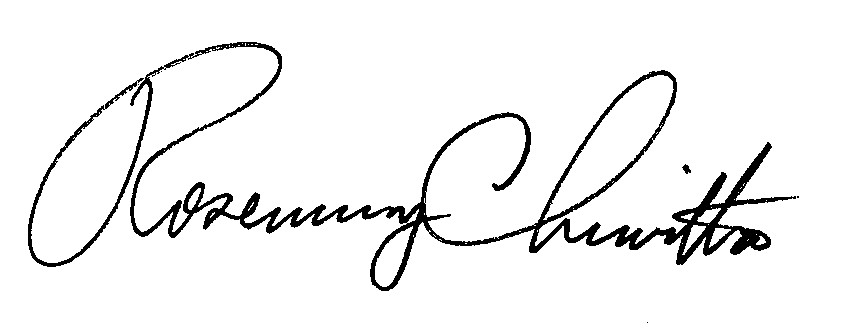 Rosemary ChiavettaSecretary of the CommissionEnclosuresRC:alw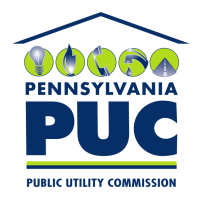  PUBLIC UTILITY COMMISSION400 NORTH STREET, KEYSTONE BUILDING, SECOND FLOORHARRISBURG, PENNSYLVANIA  17120IN REPLY PLEASE REFER TO OUR 